ИНСТРУКЦИЯ по исправлению ошибок при загрузке списков членов ПрофсоюзаВ паспорте первичной профсоюзной организации на закладке «Присоединенные файлы» (1) двойным щелчком левой кнопки мыши выбрать прикреплённый список (2). В открывшемся окне выбрать пункт меню «Открыть файл» (3).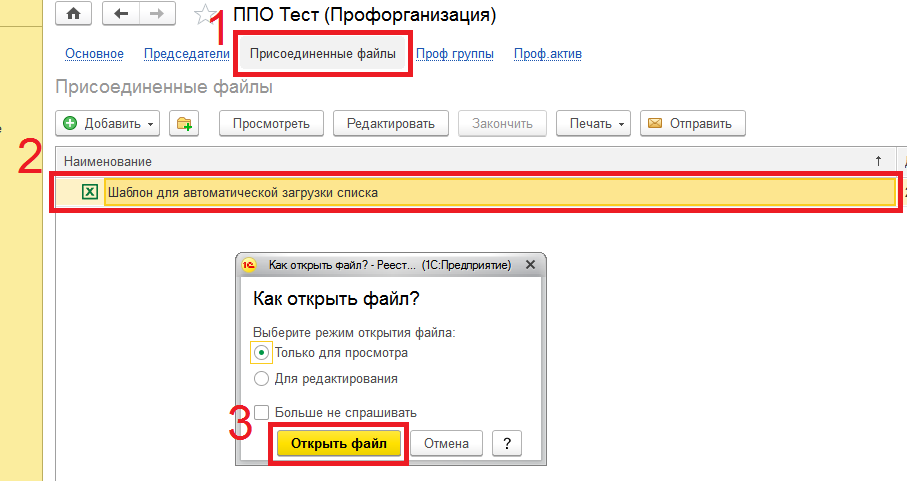 Рис. 1. Сохранение файла из программы на компьютерВнести исправления в открывшемся файле согласно требованиям к загружаемому списку.- ИНПО в списке должно совпадать с ИНПО организации, в которую приложен файл;- ИНПО организации должно быть написано в каждой строке напротив ФИО члена Профсоюза;- ФИО члена Профсоюза должно быть написано полностью. В колонке ФИО не должно быть лишних комментариев, дополнительной информации;- Дата рождения должна быть указана для каждого члена Профсоюза;- Дата рождения должна иметь формат дд.мм.гггг;- Если в книге Excel несколько листов, то данные должны располагаться на первом листе книги;- Шапка должна соответствовать формату (см. таблицу 1). Данные должны начинаться со следующей после шапки строки. Шапку можно скопировать из этого документа.Внимание! Красные колонки (ИНПО, ФИО, Дата рождения) ОБЯЗАТЕЛЬНЫ для заполнения.Заполнение жёлтых колонок желательно. Данные по членам Профсоюза заполнены для примера.Таблица 1. Пример правильного заполнения данных в таблице на загрузку.В Excel следует сохранить исправленный документ на компьютер.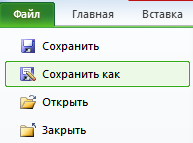 Рис. 2. Сохранение файла в Excel (может отличаться в зависимости от версии программы)В программу на закладке «Присоединённые файлы» приложить исправленный файл.Для загрузки файла после нажатия на вкладку «Присоединённые файлы» нужно выбрать пункт меню «Добавить – Файл с диска…». В открывшемся проводнике выбрать загружаемый файл.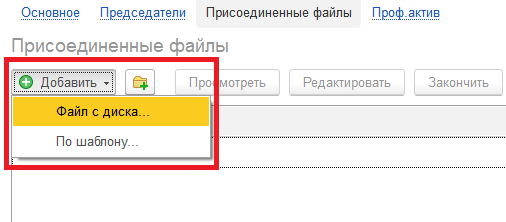 Рис. 3 Добавление файла в хранилище	Файл отобразится в списке.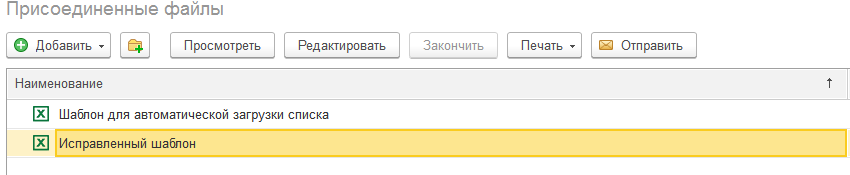 Рис. 4 Файл загружен в хранилищеСтарый список пометить на удаление. Для этого правой кнопкой мыши щёлкнуть по старому списку и выбрать пункт контекстного меню «Пометить на удаление»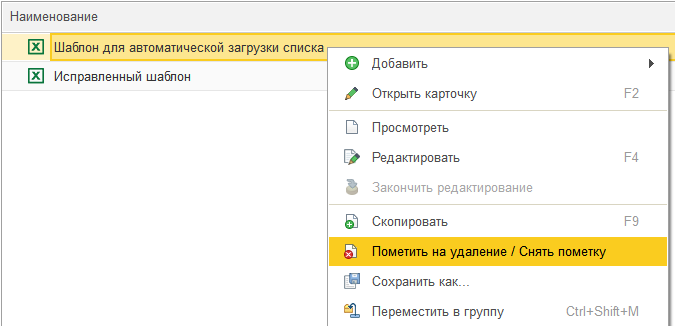 Рис. 5. Файл отмечается на удаление.№Наименование ППОИНПО ППО
 (на вкладке ИНПО в паспорте ППО в АИС)Подразделение ППО ФИО члена Профсоюза
 (полностью)Дата Рождения
 (чч.мм.гггг)Пол
 (м/ж)Моб. Тел.e-mail1ППО Солнышко29-85-0345-84562 Факультет № 1Тестовый Игорь Петрович01.03.1975м8999845231812@bk.ru229-85-0345-84562 Факультет № 1Тестовая Алина Борисовна12.04.1982ж8999437748711@bk.ru329-85-0345-84562 БиблиотекаКапусткина Анна Львовна20.11.1993ж429-85-0345-84562 БиблиотекаСоколов Пётр Павлович07.09.1980м